 «Театрализованная деятельность, как средство интеграции детей с ограниченными возможностями здоровья»Емелина Е.В.В процессе внедрения федерального государственного образовательного стандарта дошкольного образования происходит реформирование, суть которого заключается в создании условий для максимального развития детей с ограниченными возможностями здоровья. Инклюзивное образование гарантирует родителям право обучать ребенка с ограниченными возможностями в общеобразовательных учреждениях.Это требует создания наиболее благоприятных условий способствующих индивидуальной траектории развития ребенка в соответствии с их образовательными потребностями для его социализации, адаптации, интеграции. Что это за условия? Оптимальный состав группы, в которую внедряется «особый» ребенок 15 человек. Почти во всех случаях «особому» ребенку требуется сопровождающий специалист. Работа с «особыми» детьми требует комплексного подхода с помощью специалистов: психологов, психиатров, педиатров, психотерапевтов, дефектологов, логопедов, социальных педагогов, т.е. междисциплинарного взаимодействия, направленного на единую цель – достижение максимально возможного для данного конкретного ребенка уровня развития и адаптации в социальном окружении.Однако, при всех плюсах, особую тревогу на этапе перехода от традиционного дошкольного образования к инновационному, вызывает проблема обучения и воспитания дошкольников с ограниченными возможностями здоровья, находящейся в условиях скрытой интеграции в общеразвивающих ДОУ. Это порядка 30% детей с ОВЗ:дети с разнородными нарушениями, но без соответствующих диагнозов, т.к. отклонение в развитии еще не выявлено;дети, родители которых, зная о нарушении развития ребенка, по разным причинам отказываются от обследования в ПМПК.Как итог – дети с ограниченными возможностями здоровья остаются без поддержки специалистов и в условиях, недопустимых для их воспитания и образования. И все реформы и модернизации бесполезны, т.к. они не могут помочь ни детям, которые по той или иной причине не получили статус «особого» ребенка, ни педагогам, которые оказались перед проблемой воспитания и образования таких детей один на один без поддержки специалистов. Изучая научную литературу по теме, используя самые разнообразные методы и приемы обучения и воспитания детей с особыми нуждами, а также опираясь на знания о тенденциях развития детей дошкольного возраста, мы пришли к определенным выводам о том, что театрализованная деятельность является наиболее эффективным средством для социальной адаптации детей с ограниченными возможностями здоровья.Театрализованная деятельность – это самый распространённый вид детского творчества.Театрализованная деятельность – один из самых эффективных способов разностороннего развития детей и проявления их творческих способностей, а также та деятельность, в которой наиболее ярко проявляется принцип обучения: учить играя. С помощью театрализованных занятий можно решать практически все задачи образовательной программы. Театрализованные игры знакомят детей с окружающим миром во всем его многообразии через образы, краски, звуки, а умело поставленные вопросы заставляют их думать, анализировать, делать выводы и обобщения. В своей работе мы используем разные виды театрализованной деятельности:Игры-драматизации с куклами бибабо. В этих играх на пальцы руки надевают куклы бибабо. Они обычно действуют на ширме, за которой стоит водящий. Такие куклы можно изготовить самостоятельно, используя старые игрушки.Фланелеграф. Картинки или персонажи выставляются на экран. Удерживает их фланель, которой затянуты экран и оборотная сторона картинки. Рисунки подбираются вместе с детьми из старых книг, журналов или создаются самостоятельно. Замечательным современным аналогом фланелеграфа является театр на магнитах. Теневой театр. Для него необходим полупрозрачный экран, черные плоскостные персонажи и яркий источник света за ними. Изображение можно получить и при помощи пальцев рук.  Настольный театр. Такой театр малыши могут нарисовать и вырезать сами. Цель таких театров — внести разнообразие игры в группах, развлечь и порадовать детей, тем, что сделано своими руками. Несмотря на все разнообразие, любимым остается живой театр, когда ребенок сам участвует в постановках, мюзиклах, сказках, примеряет на себя разные роли. Театрализованная деятельность развивает эмоциональную сферу ребенка, значительно облегчая его социализацию и коммуникацию.Театрализованная деятельность является наиболее эффективным средством для социальной адаптации детей с ограниченными возможностями здоровья. Положительные изменения проявляются у них как в личностном, так и в психическом развитии. Исследование, проведённое кандидатом педагогических наук, профессором Галиной Анатольевной Волковой показало, что театрализованные игры способствуют развитию у дошкольников всех компонентов речи. В процессе работы происходит активизация словаря, грамматического строя, диалога, монолога, совершенствования звуковой стороны речи. Игры и игровые упражнения являются основой для формирования неречевого и речевого дыхания, артикуляционной базы звуков. А так же способствуют развитию просодических компонентов речи: темпа, ритма, тембра, логического ударения. Воодушевленными после представлений уходят не только участники, Но и зрители. Пение очень полезно для детей, имеющих речевые нарушения. Пение развивает дыхание, голос, формирует чувство ритма и темпа речи улучшает дикцию, координирует слух и голос. Закрепляет правильное произношение.Танец оказывает влияние на повышение качества исполнения движения. Улучшаются выразительность, ритмичность движений, их четкость, координация. Плавность, слитность, переключаемость, а это неразрывно связано с формированием речевых навыков. Движения с музыкальным сопровождением положительно влияют на развитие слуха, внимания, памяти. Развивают умение ориентироваться в  пространстве и  времени. А так же вызывают согласованную реакцию всего организма человека  дыхательной, сердечной, мышечной деятельности. Нормализует эмоционально-положительное состояние психики, что содействует общему оздоровлению организма. Положительно на детей с ограниченными возможностями здоровья влияет активное участие родителей  в  музыкальных спектаклях и праздниках. Их эмоциональная поддержка.Таким образом, можно сделать вывод, что через театрализованную деятельность происходит всестороннее развитие ребенка. Значительно облегчается его социализация и адаптация к условиям жизни в обществе. Детский спектакль – это кульминация огромной работы, проделанной детьми, педагогами и родителями. Для всестороннего развития ребенка с ограниченными возможностями, его социализация и адаптация к условиям жизни в обществе. 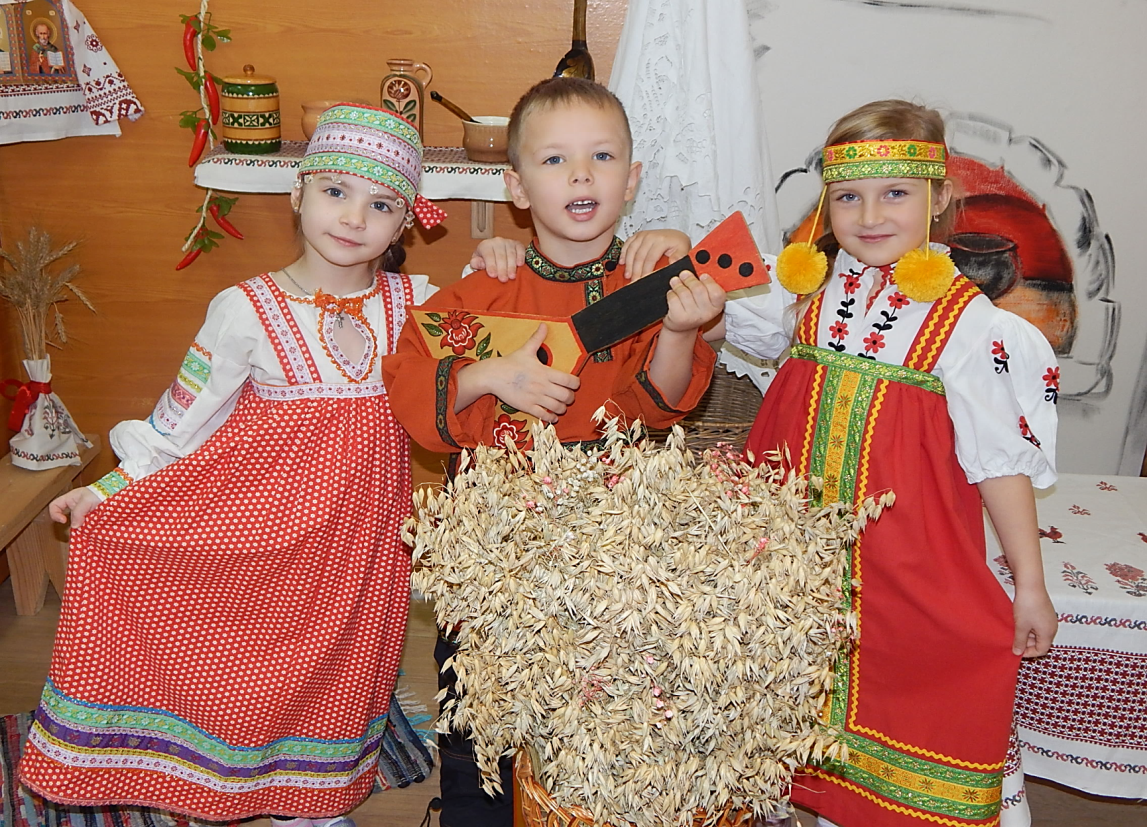 